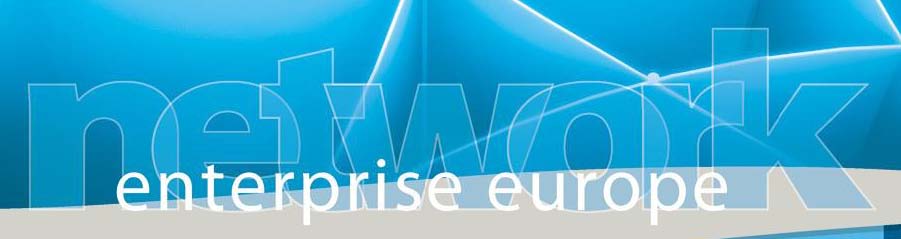 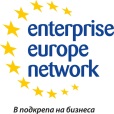 БЕЛГИЯ  20120404056 Фирма, специализирана в областта на модни продукти (дрехи) за бременни жени, предлага мастър франчайз, местен франчайз и / или споразумение на дистрибуция. БЕЛГИЯ  BOBE20130828001 Фирма, производител на микроводорасли (nannochloropsis и isochrysis), търси агенти или дистрибутори в Европа. Продуктите се предлагат под формата на замразена изсушена биомаса, готова за употреба в люпилни за лаврак и ципура, развъдници за стриди. БЕЛГИЯ  BOBE20130909001 Фирма, производител на шоколадови бонбони с ликьор и бонбони с бира, търси дистрибутори. За производители на шоколадови изделия, фирмата предлага сътрудничество за разработване на подобни продукти под марката на партньора.ВЕЛИКОБРИТАНИЯ 	BOUK20141209001Фирма, производител на продукти за баня, предназначени за хора с увреждания и възрастни, търси агенти и дистрибутори с опит в този сектор. ВЕЛИКОБРИТАНИЯ 	BOUK20150109002Фирма, предоставяща географски информационен софтуер (GIS), търси дистрибутори. ВЕЛИКОБРИТАНИЯ 	BOUK20150122002Фирма, разработила иновативно хидроизолационно покритие, което не позволява водата да прониква в бетонни, каменни и тухлени стени, търси дистрибутори.ВЕЛИКОБРИТАНИЯ  BOUK20150202001Фирма, разработваща предупредителни системи за опасност от сблъсък, търси дистрибутори, за разпространение на един от техните водещи продукти, проектиран и разработен да предпазва от инциденти с автомобили.  ВЕЛИКОБРИТАНИЯ 	BRUK20150130001Фирма доставчик на продукти и технологии за енергийна ефективност, търси продукти от чуждестранни производители, за да ги дистрибутира във Великобритания. Също така се интересува от съвместно предприятие за развитие на нови продукти.ВЕЛИКОБРИТАНИЯ 	BOUK20150212002Фирма, извършваща монтаж на електрически инсталации, предлага да бъде подизпълнител на европейски компании, които работят или желаят да работят в Обединеното кралство. Партньори могат да бъдат доставчици на осветителна техника, заводи и други, които търсят надежден партньор за осигуряване на безопасна и ефективна инсталация на техните продуктиВЕЛИКОБРИТАНИЯ 	BOUK20150212003Фирма, предлагаща кошници с гурме храни и луксозни подаръчни кошници, търси агенти и дистрибутори в Европа.ВЕЛИКОБРИТАНИЯ 	BOUK20150213002Производител на продукти като: разтворители за боя, средства за премахване на боя, лакове за дърво, средства за облепване на стени, търси дистрибутори.ВЕЛИКОБРИТАНИЯ 	BOUK20150207001Фирма, производител на продукти за грижа за ставите, базирани на хиалуронова киселина, търси дистрибутори. Фирмата е разработила течна хранителна добавка, която помага за преодоляване на проблеми със ставите.ВЕЛИКОБРИТАНИЯ 	BOUK20150120003Преводаческа агенция предлага своите услуги на фирми от широк кръг сектори. Фирмата предлага услуги на повече от 50 езика и търси организации, които се нуждаят от техните услуги и желаят да сключат споразумение за подизпълнение или споразумение за услуги. ВЕЛИКОБРИТАНИЯ 	BOUK20150209003Производител на продукти за орална хигиена (вода за уста и паста за зъби) търси дистрибутор. Активните съставки на продуктите са изцяло натурални. ВЕЛИКОБРИТАНИЯ 	BOUK20140303001Фирма, производител на широка гама от иновативни, охлаждащи бинтове и лепенки за многократна употреба, които се използват за медицински и спортни цели, търси дистрибутори. ГЕРМАНИЯ  BODE20140224001Производител на помпи с гъвкаво работно колело, търси търговски посредници (агенти, представители и дистрибутори).ГЕРМАНИЯ  BODE20150206002Производител на метални елементи за плъзгащи врати и компоненти за вътрешни шарнирни врати, търси дистрибутори в Европа.  ИСПАНИЯ  BOES20141215001Инженерна фирма, специализирана в проекти за промишления сектор, търси партньори за аутсорсинг / подизпълнителски услуги. Фирмата разполага с много добър опит в промишленото строителство и електрическите инсталации, промишлено охлаждане, отопление, вентилация и климатизация, противопожарно оборудване, тръбопроводи за течни продукти, съоръжения за съхранение на химически и петролни продукти, много видове постройки, основи и т.н. Фирмата познава много добре техническите и регулаторни аспекти на инженерството в Испания.ИСПАНИЯ  BRES20150212001Фирма, дистрибутор на сладкиши, ядки, сладки, бонбони, шоколад и солени продукти, предлага своята верига за търговия на дребно на производители в Европа и Китай.ИСПАНИЯ  BOES20150210002Търговец на едро на медицински и ортопедични стоки (медицински консумативи и продукти за здраве) в специализирани магазини, търси дистрибутори.ИСПАНИЯ  BOES20150212001Фирма, занимаваща се с износ на хранителни продукти: масло, вино, шампанско, консервирана риба, конфитюр, испанска нуга и шоколад, готови ястия, предлага дистрибуция на тези продукти в Испания и търси търговски посредници, за да разпространяват своите продукти на други пазари.ИСПАНИЯ  BOES20150217001Фирма, която разработва технологични решения за производителите на генератори, търси дистрибутори на своите продукти.КИПЪР  BOCY20140521001 Фирма, производител на ЛПС (лични предпазни средства), хотелски текстил и рекламни материали за морската индустрия, хотели и заведения за бързо хранене, търси дистрибутори за своите продукти.НОРВЕГИЯ  BRNO20150204001Фирма търси производствен партньор с умения в изделия от неръждаема стомана, заваряване, полиране чрез електролиза, монтаж.ПОЛША  BRPL20131210001Фирма за търговия с храни, търси доставчици на рапично масло за готвене. Фирмата има обширен канал за продажби в Полша. Тя снабдява ресторанти и магазини за хранителни стоки с всички видове хранителни продукти. ПОЛША  BRPL20131219001Фирма търси производител на столове за домашно кино.ПОЛША  BOPL20140210001Фирма, производител на дъски за скимборд и дъски за уейкскейт (wakeskate) търси дистрибутор / ексклузивен дистрибутор.ПОЛША  BOPL20140211001Фирма търси дистрибутори на лабораторно и научно оборудване за подготовка на аналитични проби и микровълнов синтез на органични и неорганични съединения.  ПОЛША  BOPL20140128002Фирма предлага аутсорсинг услуги в областта на металните изделия / обработка на метали и търси дългосрочен партньор. Фирмата предлага предимно висококачествени заваръчни услуги и обработка на желязо / метал. ПОЛША  BOPL20140209001Фирма, специализирана в производството на стоманени структури и заваряване, търси контрагенти за споразумения за производство и подизпълнение. Фирмата е специализирана в обработка на стомана, неръждаема стомана, тефлон, титан, дуплекс и пластмаси. Тя произвежда различни метални конструкции. ПОЛША  BOPL20140116003Преводаческа агенция предлага подизпълнителски услуги. Фирмата желае дългосрочно сътрудничество.УНГАРИЯ  BOHU20150223001 Фирма, производител на устройство за автоматично оценяване на качеството на хигиената на ръцете, търси дистрибутори или търговски агенти. Устройството осигурява обективна оценка на чистотата на ръцете на персонала, ефективно намалява вътреболничните инфекции. Устройството може да се използва в областта на здравеопазването, домове за възрастни, хранително-вкусовата промишленост, чисти технологии, биотехнологични продукти.ФИНЛАНДИЯ  BOFI20150206001Фирма, разработила мобилна информационна услуга за събиране, анализ и обмен на информация между здравни специалисти и пациенти с диабет или други хронични заболявания, търси търговски представители (агенти / дистрибутори), лицензианти и бизнес партньори за популяризиране на услугата (посредством споразумение за услуги) в европейски страни.  ФРАНЦИЯ  BRFR20131008001Фирма предлага кайтсърф екскурзии (в региона Лангедок-Русийон) и търси партньорство с туроператори, специализирани в областта на спортните или природни пътувания.ФРАНЦИЯ  BOFR20140129001Фирма, специализирана в нанотехнологиите за биологични приложения, търси споразумения за дистрибуция на своя диагностичен комплект за вода. Този продукт, използвайки патентована технология, позволява количествено определяне на бактериите във водата чрез ATP-метрия. ФРАНЦИЯ  BOFR20140210001Производител на колелца търси дистрибутори / търговски партньори. Продуктите се използват в сектори, като: болници, хранително-вкусова промишленост, колички за супермаркет, куфари за багаж. ХОЛАНДИЯ  BONL20140215001 Производител на продукти за пекарство предлага висококачествено тесто с квас, с което всеки може да си направи хляб, и търси дистрибутори, търговци на едро и търговци на дребно. Продуктът ще бъде интересен както за професионални потребители (хотели, ресторанти и фирми за кетъринг), така и за обикновените потребители. Продуктът се замразява след производство и може да се използва, когато е необходим.